 Государственное  бюджетное дошкольное образовательное учреждение детский сад №8 с приоритетным осуществлением деятельности по физическому развитию детейПушкинского района Санкт-Петербурга(ко Дню толерантности – 16 ноября)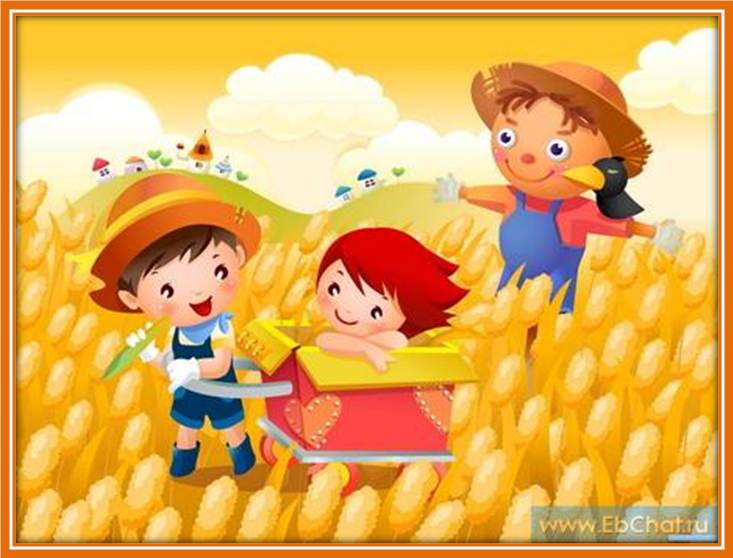 СПб г. Пушкин2011-2012 учебный годЦели:- формирование положительной мотивации для развития динамической активности детей;- создание условий, способствующих закреплению дружеских отношений внутри детского коллектива.Задачи:Формировать творчески развитую, активную личность, сочетающую в себе духовное богатство, моральную чистоту и физическое совершенство.Приобщать к истокам игрового  фольклора.Предоставить детям возможность разрядки негативных эмоций и статичности ребенка, а также способствовать оздоровлению  его организма.Способствовать сплочению детей в коллективе, а также возможности раскрытия всем детям: замкнутым стать более раскованными, а очень коммуникабельным – получить широкое поле для реализации своих способностей и возможностей.Формировать устойчивое и заинтересованное  и уважительное отношение к культуре родной страны, создать эмоционально положительную основу для развития патриотических чувств: любви и преданности к Родине.Развитие физических (ловкость, быстрота реакции, координационная способность) и психических (воля, целеустремленность, самоконтроль) качеств; совершенствование моторного аппарата.Воспитывать толерантное отношение к народам России, путем познания фольклора посредством народных игр.Предварительная работа:   выбор и разучивание народных игр, беседы о народных играх, подготовка презентаций, изготовление белых голубей из бумаги.Оборудование: магнитофон, диск с аудиозаписями, мультимедийное оборудование, мягкие модули для постройки поезда, обручи (по количеству играющих), шапочка ласточки, два платочка,Технологии:  здоровьесберегающие технологии:- ритмопластика,  технология спортивного досуга, подвижные игры;- технология личностно-ориентированного подхода;-мультимедийная  технология.Ход праздника.Под  фонограмму песни «Фестиваль»  (трек № ___), дети приглашаются в спортивный зал.Ведущий:	Сегодня праздник «Фестиваль игры»	Народов дружба крепни год от года!	Навеки сгиньте признаки войны.	Пусть будет мир, и счастье, и свобода!Ведущий:	Сегодня  все народы мира отмечают праздник – День толерантности, и поэтому он называется международный. Вы знаете, что такое толерантность?Толерантность – это уважение друг к другу, к другим национальностям, разным мнениям… Это дружелюбное принятие всех культур …Скажите,  а что больше всего любят дети? Конечно же играть!Ведущий:	Игра – пожалуй, любимое занятие многих, причем как детей, так и взрослых! Игры бывают самые разнообразные – развлекательные, обучающие, спортивные и, конечно же -  народные. 	Испокон веков в народных играх ярко отражался образ жизни людей, их быт, труд, национальные устои, представление о чести, смелости, мужестве, желание обладать силой, ловкостью, выносливостью и красотой движений, проявлять смекалку, выдержку, творческую выдумку, находчивость, волю и стремление к победе.	С помощью игр мы можем познакомиться с особенностями жизни народов других республик,  потому что они сохраняют свой народный колорит и неповторимый игровой фольклор. В народных играх много юмора, шуток, соревновательного задора, движения часто сопровождаются потешками, считалками, жеребьевками. 	Россию населяют разные народы. Наше государство многонациональное. А какие вы знаете национальности?Ведущий: Ребята, давайте мы сейчас с вами посмотрим презентацию «Дружат дети всей Земли»Просмотр презентации (дети свободно рассаживаются перед экраном на расстоянии  от него)Ведущий:	 В Российской федерации живет много людей, и все они хотят жить в мире. Давайте,  ребята, построим поезд. А как вы предлагаете его назвать?  Назовем его «Дружба». Пусть наш поезд проедет и тундру, и тайгу, и поля, и равнины, проедет через горы, и мы окажемся в разных уголках нашей огромной страны – России.Дети строят из модулей поезд, пользуясь схемой подсказкой, «садятся в  него», по сигналу выходят из поезда, идут по кругу под фонограмму  песни «Мы в поезде»  (Трек № ___ ), выполняя различные движения.Ведущий:	Мы отправились в поход,		Поезд наш вперед идет.		А чтоб было веселей,		Мы станцуем поскорей.Музыкально-ритмическая композиция «Фестиваль» (Трек № _____).Дети выполняют музыкально-ритмическую композицию с голубями по показу педагога.Далее ведущий показывает на слайде карту России лазерной указкой, где будет останавливаться поезд путешественников.Ведущий:  Мы делаем первую остановку в Санкт-Петербурге. И представит нам русскую народную игру «Пчелы и ласточка» группа «Пчелки». Внимательно слушайте правила игры и запоминайте их.1. Игра «Пчелы и ласточка»  Играющие – пчелы – летают по поляне и напевают:Пчелки летают,Медок собирают!Зум, зум, зум!Зум, зум, зум!Ласточка сидит в своем гнезде и слушает их песню. По окончании песни ласточка говорит: 	Ласточка встанет,		Пчелку поймает.С последним словом она вылетает из гнезда и ловит пчел. Пойманный играющий становится ласточкой, игра повторяется.Правила игры: пчелам следует летать по всей площадке. Гнездо ласточки должно быть на возвышении.Ведущий:	Следующая остановка в Прибалтике, посетим Литву. А познакомят нас с  литовской игрой дети группы «Солнечные лучики»2. Литовская игра «Ловля рыб»Игроки делятся на две группы. Они становятся друг против друга на расстоянии нескольких шагов. Одна группа – рыболовы (их меньше), другая – рыбы. В начале  игры между ними происходит разговор:- Что вы вяжите? – спрашивают рыбы.- Невод, - отвечают рыболовы, выполняя имитирующие движения.- Что вы будете ловить? - Рыбу.- Какую?- Щуку.- Ловите!Рыбы поворачиваются и бегут до установленной черты. Каждый рыболов старается поймать хоть одну рыбу. Игра повторяется, но называется другая рыба.Правила игры: ловить рыб можно только в границах моря. Рыба считается пойманной, когда рыболов дотрагивается до неё рукой.Ведущий: А сейчас мы посетим Кавказ. И представит нам игру народов Кавказа «Отдай платочек» группа «Теремок»3. Игра «Отдай платочек»Играющие делятся на две группы и выстраиваются в шеренгу друг против друга, держа руки за спиной. В центре между шеренгами стоит один игрок. В каждой команде  выбирают ведущего, которому дают платочек. Ведущий проходит позади своей команды и незаметно вкладывает платочек в руку одному из детей. После этого игрок, стоящий в центре, дает команду: «Отдай платочек!» Дети с платочками должны выбежать и отдать платочек ведущему. Побеждает тот, кто быстрее отдаст платочек. Команда, набравшая больше очков, побеждает.Правила игры: бежать и отдавать платочек можно только по сигналу. Платочек надо каждый раз давать разным детям.Ведущий:	Дальше мы отправляемся по реке Волге в Татарстан.Дети группы «Осьминожки» покажут нам татарскую народную игру «Продаем горшки».4. Игра «Продаем горшки»Играющие разделяются на две группы. Дети -  горшки, встав на колени или усевшись на траву, образуют круг. За каждым горшком стоит игрок – хозяин горшка, руки у него за спиной. Водящий стоит за кругом.Водящий подходит к одному из хозяев горшка и начинает разговор:- Эй, дружок, продай горшок!- Покупай!- Сколько дать тебе рублей?- Три отдай.Водящий три раза (или столько, за сколько согласился продать горшок его хозяин, но не более трех рублей), касается рукой хозяина горшка, и они начинают бег по кругу навстречу друг другу (обегают три раза). Кто быстрее добежит до свободного места в кругу, тот занимает это место, а оставшийся становится водящим.Правила игры: бегать разрешается только по кругу, не пересекая его. Бегущие не имеют права задевать других игроков. Водящий начинает бег в любом направлении. Если он начал бег влево, запятнанный должен бежать вправо.Ведущий: Следующая остановка на Дальнем Востоке. Игру «Льдинки, ветер и мороз» нам покажет группа «Фантазеры»5. Игра «Льдинки, ветер и мороз»Играющие встают парами лицом друг к другу и хлопают в ладоши, приговаривая:Холодные льдинки,Прозрачные льдинки,Сверкают, звенятДзинь, дзинь.Дзинь, дзинь…Делают хлопок на каждое слово: сначала в свои ладоши, затем в ладоши с товарищем. Хлопают в ладоши и говорят дзинь, дзинь до тех пор, пока не услышат сигнал «Ветер!». Дети – льдинки разбегаются в разные стороны и договариваются кто, с кем будет строить круг – большую льдинку. На сигнал «Мороз!» все выстраиваются в круг и берутся за руки.Правила игры: выигрывают те дети, у которых в кругу оказалось большее число игроков. Договариваться надо тихо о том, кто с кем будет строить большую льдинку. Договорившиеся берутся за руки. Менять движения можно только по сигналу «Ветер» или «Мороз». В игру желательно включать разные движения: подскоки, легкий или быстрый бег, боковой галоп и т.д.Ведущий: Наша родина – Россия. Вы сегодня поняли, что родина бывает разная. Давайте немного отдохнем и посмотрим на экран.Презентация № 2 «Родина» Ведущий:  Итак, мы с вами остановились на Дальнем Востоке.  Игру народов Севера так же нам снова представит  группа «Фантазеры», а игра называется «Важенка и оленята»6. Игра называется «Важенка и оленята»На площадке нарисованы несколько кругов. В каждом из них находится важенка и  двое оленят. Волк сидит за сопкой (на другом конце площадки). На слова ведущего:Бродит в тундре важенка,С нею – оленята.Объясняет каждому,Все, что непонятно…Топают по лужам Оленята малые.Терпеливо слушаяНаставления мамины – Играющие оленята свободно бегают по тундре, наклоняются, едят траву, пьют воду. На слова: «Волк идет!» оленята и важенки убегают в свои домики (круги). Пойманного олененка волк уводит с собой.Правила игры: движения выполнять в соответствии с текстом. Волк начинает ловить только по сигналу и только вне домика.Ведущий: Много мы повидали и много игр узнали. Пора бы нам и обратно возвращаться. Ближайшая остановка – Татарстан. Отправляемся туда. Игру «День и ночь» покажет нам группа «Осьминожки».7. Игра «День и ночь»На некотором расстоянии друг от друга проводится две линии. У одной линии выстраиваются мальчики, у другой – девочки. Ведущий между ними. Команда мальчиков – «Ночь», а команда девочек – «День». По команде «Ночь!», мальчики ловят девочек, а по команде «День!», девочки ловят мальчиков. Правила игры: Осаленные переходят в команду соперника.Ведущий: Возвращаемся на Кавказ. Здесь нас встречает группа «Теремок». Она покажет нам игру «Конное поло»8. Игра «Конное поло»	На площадке длиной 8-12 м проводят стартовую и финишную линии. В середине площадки на расстоянии 1 м друг от друга чертят 2-3 круга диаметром 40-50 см. Между стартовой и финишной линиями вдоль этих кругов с обеих сторон на расстоянии 1 – 1,5 м проводят линии метания.Игроки  делятся на две команды, по 5 -6 человек в каждой и строятся  в колонны у стартовой линии.  У каждого игрока мяч (мешочек) малого размера. Первой  игрок команды, по сигналу скачет на лошади (палке с изображением головы лошади) вдоль линии метания и на ходу старается попасть мячом в один из начерченных кругов, после чего скачет до линии финиша, возвращается обратно к своей команде и передает лошадку следующему игроку.Игру продолжает второй игрок первой команды и так далее. Каждое попадание в круг дает команде 1 очко. Побеждает команда, набравшая наибольшее количество очков.Правила игры: последующий игрок вступает в игру после того, как получит «лошадь». Метание мяча в круг должно происходить в движении.Ведущий:	А теперь мы снова вернемся в страны Прибалтики в Латвию. Мы приглашаем группу «Солнечные лучики», дети которой познакомят нас с игрой «Решето»9. Игра «Решето» Играющие становятся в ряд. Один из участников игры остается вне ряда – он решето. Решето подходит к стоящему первым в ряду и говорит:- «Сей, сей решето!».  Тот спрашивает: «Что ты хочешь, решето?» Решето отвечает: «Мелкую муку». Играющий, к которому обратился игрок – решето, произносит: «Беги за ней!» После этого решето бежит за участником игры, стоящим в ряду последним,  и старается его поймать. Тот убегает и стремиться встать первым в ряду. Если ему это удается, то он спасен. Если же решето поймает убегающего, то они меняются ролями, бывшее решето становится в ряд первым.Правила игры: нельзя выбегать из ряда прежде, чем будут произнесены все слова.Ведущий: Наше путешествие подходит к концу, и мы возвращаемся домой.Здесь, группа «Пчелки» нам покажет русскую народную игру «Заплетайся плетень»10. Игра «Заплетайся плетень».Играющие делятся на две равные по силам команды – зайцы и плетень. Чертят две параллельные линии – коридор шириной 10-15 см. Игроки – плетень, взявшись за руки, становятся в центре коридора, а зайцы – на одном из концов площадки. Дети – плетень читают:Заяц, заяц не войдетВ наш зеленый огород!Плетень, заплетайся,Зайцы лезут, спасайся!При последнем слове зайцы бегут к плетню и стараются разорвать его или проскочить под руками играющих. Зайцы, которые проскочили, собираются на другом конце коридора, а тем, кого задержали, говорят:«Иди назад, в лес, осинку погрызи!». И они выбывают из игры. Дети – плетень поворачиваются лицом к зайцам и читают:«Не войдет и другой раз,Нас плетень от зайцев спас!».Игра повторяется, пока не переловят всех зайцев. После этого меняются ролями.Правила игры: побеждает та группа, которая переловит всех зайцев при меньшем количестве запевов.Ведущий: В каждой стране, где мы побывали,  мы играли в любимые игры детей, теперь же сыграем в русскую  народную игру  «Золотые ворота».11. Игра «Золотые ворота».Вначале игры с помощью считалки  выбирают двух водящих. Они будут «Солнцем» и «Луной». Эти игроки становятся лицом друг к другу, берутся за руки и поднимают руки вверх, образуя «Ворота». Остальные играющие берутся за руки и вереницей идут через ворота.Водящие («Солнце» и «Луна») речитативом повторяют скороговорку: «Золотые ворота, Пропускают не всегда,Первый раз прощается, второй раз - запрещается,А на третий раз, Не пропустим вас!«Ворота» закрываются на последнем слове и ловят того, кто в этот момент проходил через них. Дети, зная, что «ворота» закрываются в конце стихотворения, спешат быстрее проскочить в них. Водящие тоже могут ускорять темп произнесения: так вся игра становится более динамичной и неожиданной.Пойманный игрок становится сзади «Луны» или «Солнца», и игра продолжается вновь до тех пор, пока все игроки не будут распределены на две команды.Дальше команды устраивают между собой соревнования в перетягивании каната ( или взявшись за руки).Ведущий:	Ведь, правда, друзья, хорошо на планете,		Когда на планете хозяева – дети! 		Давайте беречь от невзгоды любой		Большой и доверчивый шар голубой!А завершит наш Фестиваль хоровод «Дружат дети всей земли». Вставайте все в большой круг, возьмитесь за руки. Мы дружно станцуем наш хоровод.12. Хоровод «Дружат дети всей земли»